28 января 2021 года в Катон-Карагайском районном суде в посредством платформы  ZOOM проведена встреча посвященная 10-летию принятия Закона «О медиации». В мероприятии приняли участие представители  районного Дома  дружбы, Дома творчества,  сельских округов, отдела внутренней политики,  непрофессиональные медиаторы и нотариусы.Открывая встречу и.о.председателя Нурсапинов Н.С. отметил что,  28 января 2011 года принят Закон «О медиации», который стал знаковым событием для правовой системы Казахстана и была сформирована определенная нормативно-правовая основа для внедрения и развития института медиации в нашей стране. Непрофессиональный медиатор района Гостеева Н.А. также рассказала, о развитии медиации в нашем районе и отметила, что наблюдается тенденция  увеличения обращения граждан в Центр примирения Катон-Карагайского района. В конце мероприятия участники встречи выразили готовность развивать  работу по медиации и обменялись мнениями.Пресс-служба Катон-Карагайского районного суда.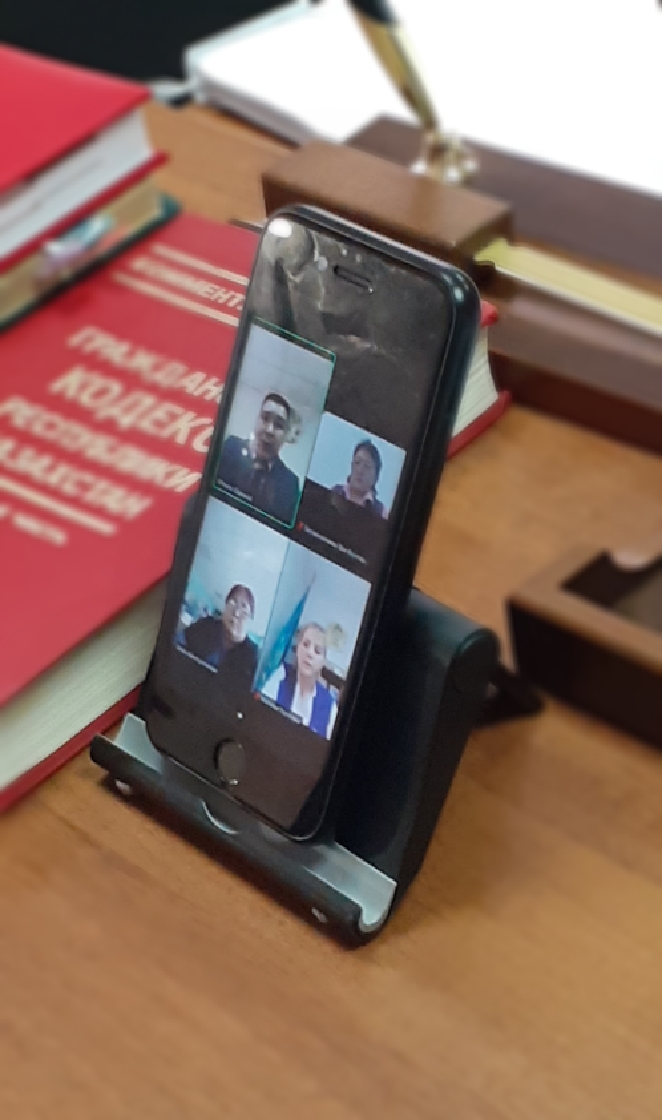 